ИП Черемных Елена АндреевнаОт 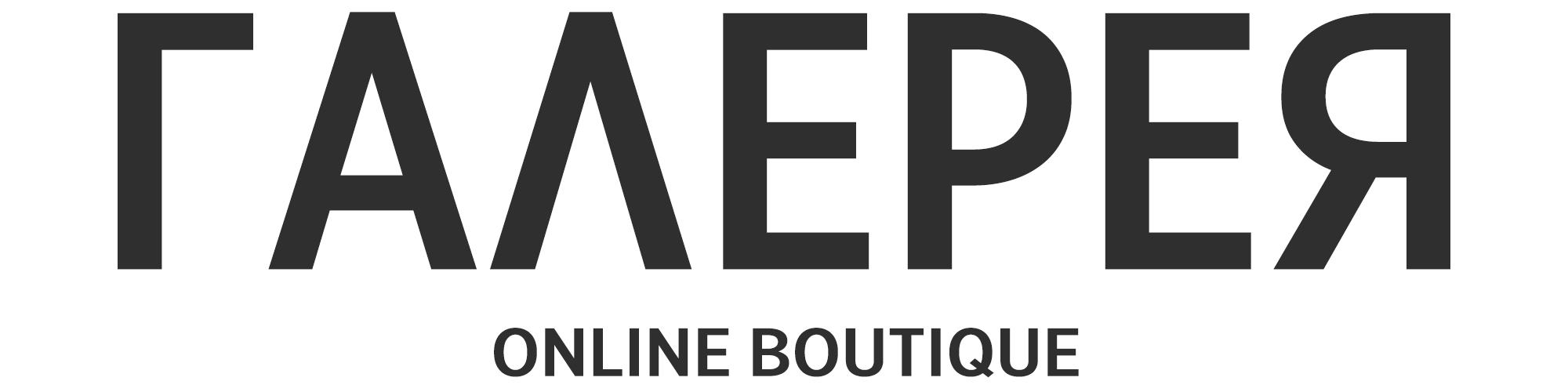 (ФИО)Паспорт (серия, номер) 		    № Выдан (кем, когда)ЗАЯВЛЕНИЕ НА ВОЗВРАТ ТОВАРАВ интернет-магазине бутик ГАЛЕРЕЯ, из каталога на сервере https://g-luxe.ru по заказу № ______________ был приобретен Товар (далее – «Товар»)№              Наименование товара (марка, модель, артикул)                                Кол-во                    Стоимость                           Метод оплаты12345Основание для возврата (выбрать):Товар надлежащего качества (не подошел по цвету, размеру, фасону и т.д )1Товар ненадлежащего качества2Причина возврата: (Не подошел по размеру, товар не соответствует заказанному (наименование, цвет, фасон, качество, размер), брак (уточните какой именно), другое)Я осуществляю:     возврат всего заказа		возврат части заказаНа основании вышеизложенного и в соответствие с Законом РФ «О защите прав потребителей» от 07.02.92г. No 2300–1, прошу расторгнуть со мной договор купли-продажи и возвратить мне сумму в размере ________________________________________________________________________________________________________________________________________________ рублей. (сумма цифрами и прописью)и возвратить средства следующим способом (выбрать):       на банковскую карту, с которой произведена оплата на сайте kassa.yandex.ruПолучатель (ФИО) Номер карты – Номер транзакции в системе RBK Money, ЯндексКасса Номер вы можете узнать в письме, полученном от RBK Money или ЯндексКасса  после произведения оплаты       на банковский счет в случае оплаты на карту или курьеру (необходимо обязательно приложить копию паспорта получателя)Получатель (ФИО) Банк получателя (название) Расчетный счет получателяКор/счет банка получателяБИК банка получателяДата «____» ______________ 202__ г.                                                                                                          Подпись ____________________________________ Для служебного пользования: _________________________________________________________________________________________________________________________(сумма к возврату)ВОЗВРАТ СРЕДСТВВ течении 10 дней после того, как мы получим возращенный товар, Вам будет осуществлен возврат денежных средств. В случае возврата через платежные системы, срок зачисления средств на Ваш счет зависит от сроков, установленных внутренним регламентом соответствующих платежных систем или банка.Есть вопросы? Вы можете направить сообщение на e-mail info@g-luxe.ru или связаться с нами по телефону (c 10 до 20 часов по Московскому времени) 8 800 250 89 93, Viber или WhatsApp +7 915 512 06 03КОММЕНТАРИИ:1. Товар надлежащего качества – товар, у которого сохранен товарный вид и потребительские свойства.2. Товар ненадлежащего качества – товар, не способный обеспечить свои функциональные качества из-за существенного недостатка. К товару ненадлежащего качества также относится товар, который Клиент возвращает по причине несоответствия заказанному товару (артикул, цвет, фасон, качество, размер). В данном случае мы возвращаем полную стоимость товара, а также возмещаем стоимость доставки и расходы на обратную пересылку.